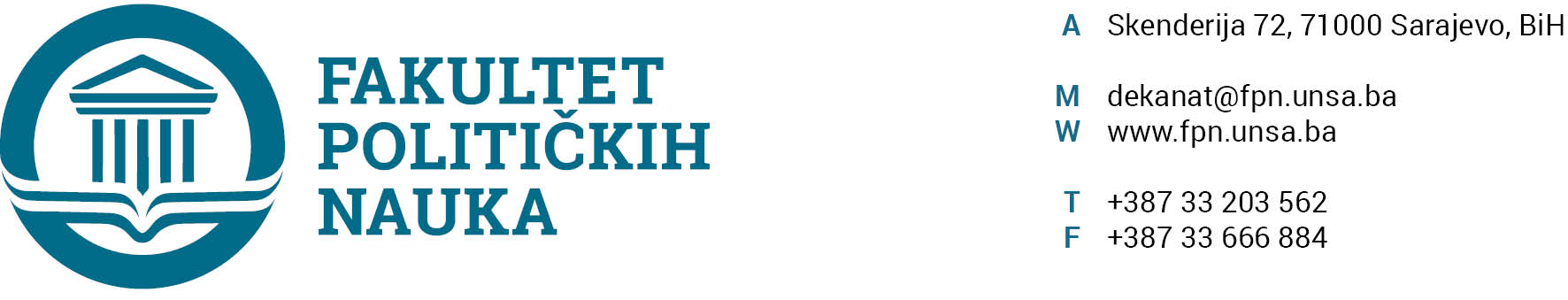 U skladu sa članom 126. Zakona o visokom obrazovanju („Službene novine Kantona Sarajevo“ br.33/2017) sekretar Fakulteta dajeSTRUČNO MIŠLJENJENa prijedlog Odluke o imenovanju komisije Prijedlog Odluke Vijeću Fakulteta o imenovanju komisije za preuzimanje obaveza prof. Jelene Brkić-Šmigoc u sastavu prof.de. Sanela Šadić, prof.dr. Sanela Bašić i prof.dr. Mailda Koso, nije u suprotnosti sa članom 135. Stav (3) tačka a)Zakona o visokom obrazovanju Kantona Sarajevo („Službene novine Kantona Sarajevo“ broj:33/17).                                                                                                                        SEKRETAR FAKULTETA                                                                                            ______________________                                                                                                                                       Aida Sarajlić Ovčina, MASarajevo, 09.06.2020. godineDostaviti:            1. Vijeću FPN;            2. a/a